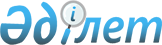 О дополнительных мерах по реализации Указа Президента Республики Казахстан от 6 июля 2000 года N 417 "О структуре Вооруженных Сил Республики Казахстан"Постановление Правительства Республики Казахстан от 23 октября 2000 года N 1579

      В целях реализации Указа Президента Республики Казахстан от 6 июля 2000 года N 417 U000417_ "О структуре Вооруженных Сил Республики Казахстан" Правительство Республики Казахстан постановляет: 

      1. Создать государственное учреждение Министерства обороны Республики Казахстан "Управление командующего Западным военным округом" (далее - Учреждение). 

      2. Утвердить лимит штатной численности Учреждения в пределах лимита штатной численности Вооруженных Сил Республики Казахстан в количестве 120 единиц. 

      3. Министерству обороны Республики Казахстан в установленном законодательством порядке: 

      1) утвердить положение об Учреждении и обеспечить его государственную регистрацию в органах юстиции; 

      2) в недельный срок подготовить и представить в Министерство финансов Республики Казахстан смету расходов на содержание и оснащение Учреждения; 

      3) принять иные меры, вытекающие из настоящего постановления. 

      4. Министерству финансов Республики Казахстан в установленном законодательством порядке: 

      1) финансирование Учреждения производить за счет и в пределах средств, предусмотренных в республиканском бюджете на содержание Вооруженных Сил Республики Казахстан; 

      2) совместно с акимом Актюбинской области осуществить передачу в ведение Министерства обороны Республики Казахстан части здания администрации акима Актюбинской области с материально-технической базой и прилегающей территорией в городе Актобе; 

      3) совместно с акимами Актюбинской, Атырауской, Западно-Казахстанской и Мангистауской областей осуществить передачу в ведение Министерства обороны Республики Казахстан зданий, сооружений, объектов и земель по представленным им заявкам в целях размещения частей и соединений Западного военного округа.     5. Настоящее постановление вступает в силу со дня подписания.     Премьер-Министр   Республики Казахстан     (Специалисты: Мартина Н.А.,                   Умбетова А.М.)
					© 2012. РГП на ПХВ «Институт законодательства и правовой информации Республики Казахстан» Министерства юстиции Республики Казахстан
				